Анастасия Ш.Девочка родилась в ноябре 2010. 
Возможные формы устройства: опека 
Братья/сестры: есть младшие сестры и братья 
Группа здоровья: III
Анастасия спокойная, доброжелательная, девочка, очень ласковая и добрая, всегда всех жалеет, всех любит и всем помогает. Неконфликтная, покладистая, но в случае необходимости может за себя постоять. Любит играть в спокойные игры, ей нравится примерять роль мамы, играя в дочки-матери. Анастасия легко идет на контакт и с взрослыми, и с детьми, понимает настроение других и умело выбирает тактику поведения, чтобы всем было комфортно. В первую очередь заботится о своих младших сестрах и братьях. Анастасии очень нужна семья!Причина отсутствия родительского попечения со стороны матери: проведена процедура отобранияПричина отсутствия родительского попечения со стороны отца:в графе "отец" свидетельства о рождении стоит прочерк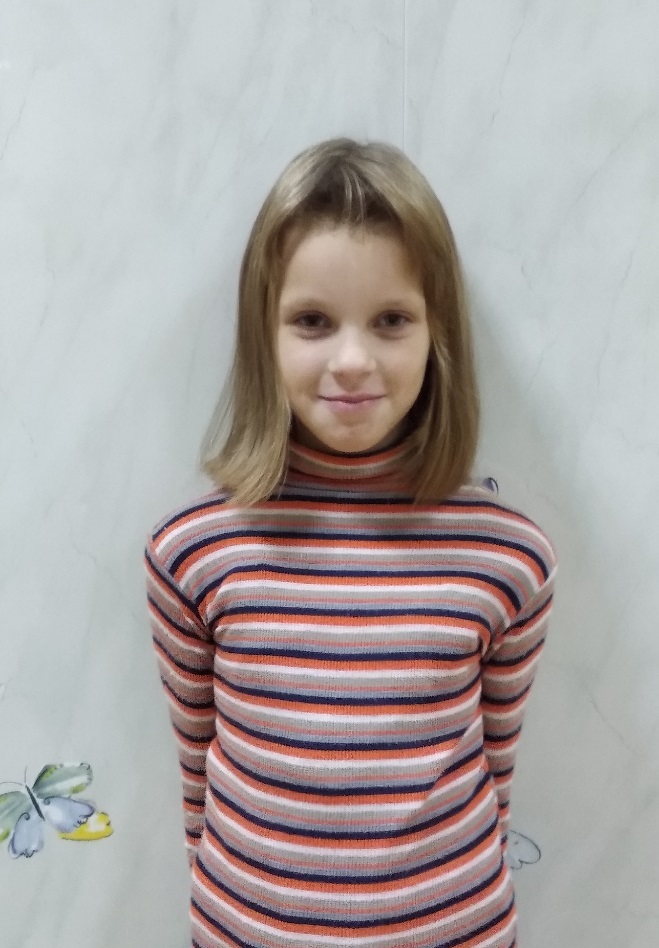 